Publicado en Madrid el 08/05/2018 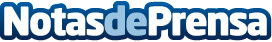 La Fundación Mahou San Miguel apoya con 10 becas la formación en hostelería en GranadaDotadas con 1.000 euros, estas becas se enmarcan dentro del programa "Creamos Oportunidades en Hostelería"  y sufragan el acceso a los ciclos formativos de la rama de hostelería. En esta segunda edición los beneficiarios son 7 hombres y 3 mujeres, con edades comprendidas desde los 20 a los 49 añosDatos de contacto:AutorNota de prensa publicada en: https://www.notasdeprensa.es/la-fundacion-mahou-san-miguel-apoya-con-10 Categorias: Andalucia Restauración Recursos humanos http://www.notasdeprensa.es